Sf. Gheorghe, Delta DunăriiDelta Marina 3*Tarife cazare (fără masă – masa suplimentar, opțional)Mentiuni:taxa de statiune nu este inclusa in tariful de cazareCamerele King Standard DM1 sunt in locatia principala Delta Marina 1 si camerele King Standard DM2 in locatia Delta Marina 2 (la 30 m de locatia DM1 tot pe malul Dunarii)Camerele King Standard DM2 – nu au balcoanecamera KING Standard: contine numai paturi matrimoniale 1,8 m/2,0m, se pot pune paturi suplimentarept camerele FAMILY si King Standard DM1 cu balcon se percepe 50 lei suplimentar la pretul standard al camerei camera Family4: contine 2 paturi MATRIMONIALE 1,6m/2,0m, camera spatioasa minim 24sqm, ideala pt familii cu 2 copii pentru camerele cu balcon se achita 50 lei/noapte in plus/cameracopiii intre 0-3 ani au GRATUIT cazare fara pat suplimentar, GRATUIT transfer si excursii fara loc in barca (trebuiesc tinuti de parinti in brate)copiii intre 3-8 ani au GRATUIT la cazare fara pat suplimentar, la transfer si excursii 50% din tarif adult, fara loc in barca (trebuiesc tinuti de parinti in brate) mancarea se plateste tarif 100% copiii peste 8 ani au GRATUIT la cazare fara pat suplimentar, iar la transfer, excursii si mancare se plateste tarif 100%cazarea in camera dubla cu minim 2 copii se face cu pat suplimentarmic dejun+pranz+cina fisa cont (suma neconsumata nu se ramburseaza, nu se pot comanda bauturi alcoolice) transfer Murighiol- Sfantu Gheorghe parcare Benzinaria Star 2000 de la ora 13:30transfer Sfantu Gheorghe – Murighiol – plecare de la Delta Marina de la ora 10:30  telefoane utile pt transfer: 0740.252.047 /  0751773333Transfer VIP la orice ora solicitata (nu se circula noaptea) tarif 1.200 lei / sens – plecare STAR 2000 Murighiol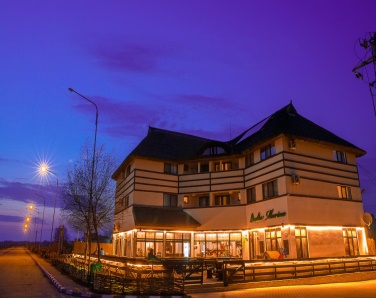 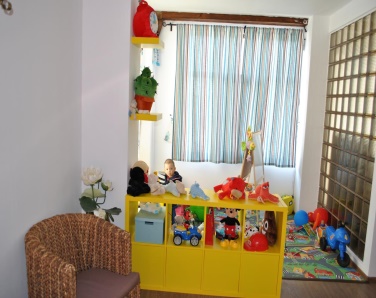 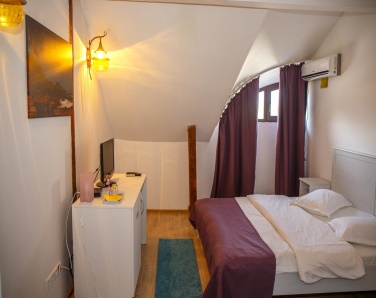 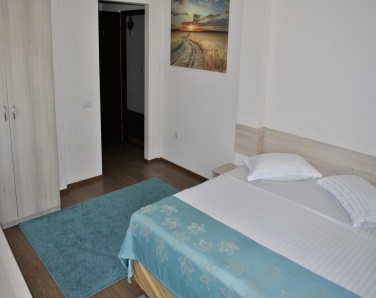 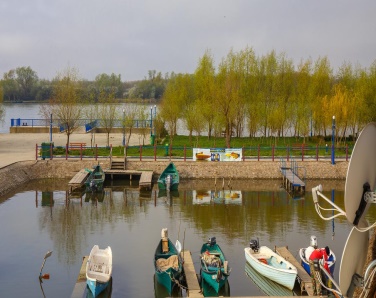 TARIFE 2022 DELTA MARINAFAMILY4KING Standard DM1KING Standard DM2SINGLEPAT(Lei/noapte)BABY COATMIC DEJUNPRANZCINATRANSFER Murigiol-Sf Ghe-MurighiolPERIOADA(Lei/CAMERA)(Lei/CAMERA)(Lei/CAMERA)(Lei/CAMERA)SUPLIMENTAR(Lei/noapte)(Lei/PERS)(Lei/PERS)(Lei/PERS)ADULTCOPIL<8ani01 MARTIE – 31 MAI34731726724879503294841989901 IUNIE – 15 SEPTEMBRIE39631726724889503294841989901 AUGUST - ANONIMUL – 31 AUGUST446366317292104503294841989915 SEPTEMBRIE – 15 NOIEMBRIE39631726724379503294841989915 NOIEMBRIE – 01 MARTIE322297248223795032948419899EXCURSIIDURATA(ORE)TARIF/ADULTTARIF/COPIL<8aniEXCURSIIDURATA(ORE)(Lei/PERS)(Lei/PERS)Complex Lagunar Sahalin ZatoaneCHERHANAUA VECHE2H10954Varsare DUNARE in MAREA NEAGRA1H5930Sf.Gheorghe – Lacurile Rosu – PuiuPadurea LETEA – SULINA8-9H277139Sf.Gheorghe – LETEA – retur6H213109Sf.Gheorghe – Lac Erenciuc – Lac Puiu-Lac Rosu- canale– CARAORMAN PADURE7H277139